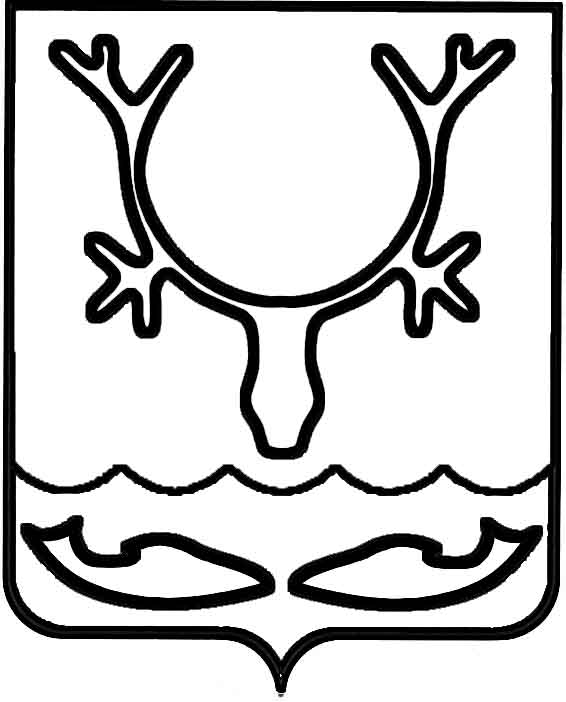 Администрация муниципального образования
"Городской округ "Город Нарьян-Мар"РАСПОРЯЖЕНИЕО внесении изменений в распоряжение Администрации муниципального образования "Городской округ "Город Нарьян-Мар"                от 21.12.2023 № 726-рВ соответствии с постановлением Администрации МО "Городской округ "Город Нарьян-Мар" от 10.07.2018 № 453 "Об утверждении порядка разработки, реализации 
и оценки эффективности муниципальных программ муниципального образования "Городской округ "Город Нарьян-Мар", на основании постановления Администрации муниципального образования "Городской округ "Город Нарьян-Мар" от 07.05.2024 
№ 700 "О внесении изменений в постановление Администрации МО "Городской округ "Город Нарьян-Мар" от 31.08.2018 № 584 "Об утверждении муниципальной программы муниципального образования "Городской округ "Город Нарьян-Мар" "Развитие предпринимательства в муниципальном образовании "Городской округ "Город Нарьян-Мар":Внести в План реализации муниципальной программы муниципального образования "Городской округ "Город Нарьян-Мар" "Развитие предпринимательства 
в муниципальном образовании "Городской округ "Город Нарьян-Мар" на 2024 год, утвержденный распоряжением Администрации муниципального образования "Городской округ "Город Нарьян-Мар" от 21.12.2023 № 726-р (далее – План реализации), следующие изменения:В строке 7 Плана реализации цифры "900,00000" заменить цифрами 
"2 000,00000".В строке "Итого" Плана реализации цифры "4 483,24000" заменить цифрами "5 583,24000".Настоящее распоряжение вступает в силу со дня его подписания.23.05.2024№298-рГлава города Нарьян-Мара О.О. Белак